Determine the Transformations and Vertex: 			2.  			3.  Graph the following in vertex form:    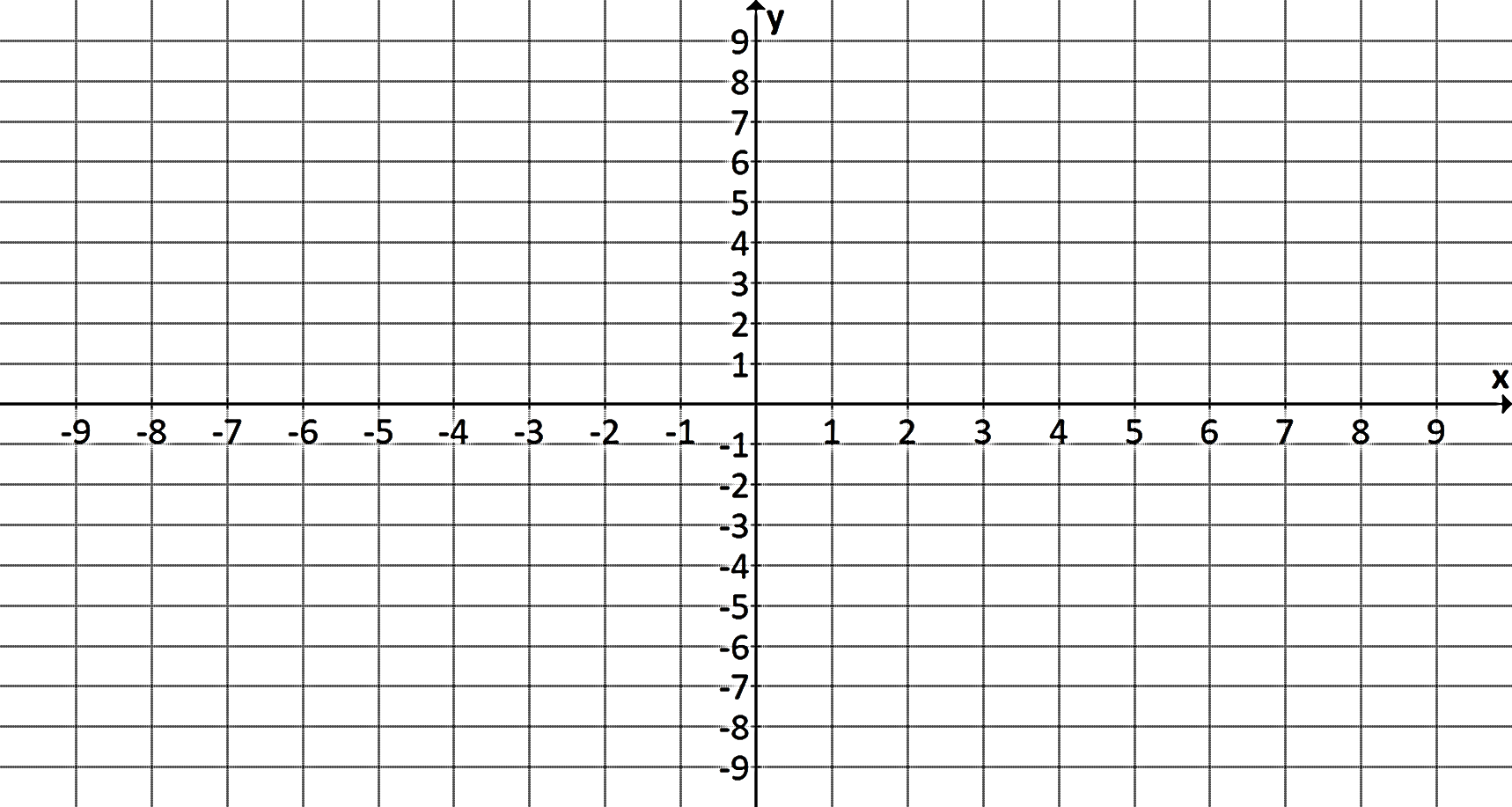 Graph the following in standard form:  Convert from Standard to Vertex Form:   					2.    					4.   Convert from Vertex to Standard Form:  					2.    					4.   Characteristics of Graphs:  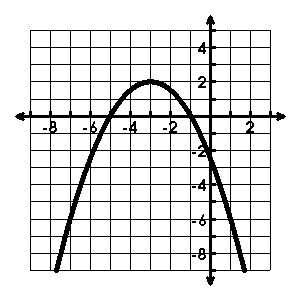 Vertex: ______________       Axis of Symmetry:________________Max/Min Value: ____________  Y-Intercept: ______________          Zeroes: ____________________Domain: _________________         Range: _____________________Interval of Increase:________________________________________Interval of Decrease:_______________________________________End Behavior:  as x  -∞, f(x)  ______; as x  ∞, f(x)  _______Rate of change on the interval -1 < x< 0:____________________Between what x-values is the graph negative? ________________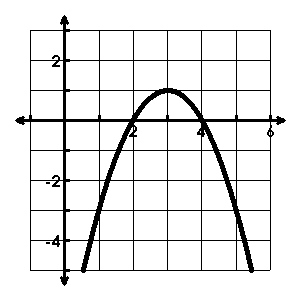 Vertex: ______________       Axis of Symmetry:________________Max/Min Value: ____________  Y-Intercept: ______________          Zeroes: ____________________Domain: _________________         Range: _____________________Interval of Increase:________________________________________Interval of Decrease:_______________________________________End Behavior:  as x  -∞, f(x)  ______; as x  ∞, f(x)  _______Rate of change on the interval 1 < x< 3:_____________________Between what x-values is the graph positive? ________________Application:  1.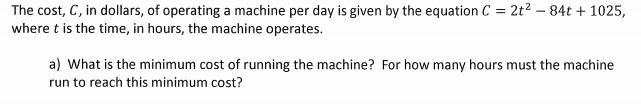 2.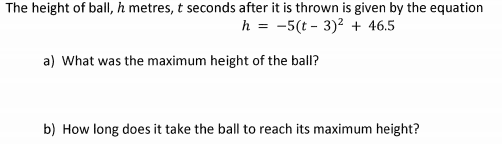 3.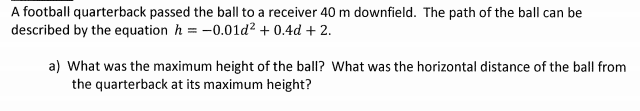 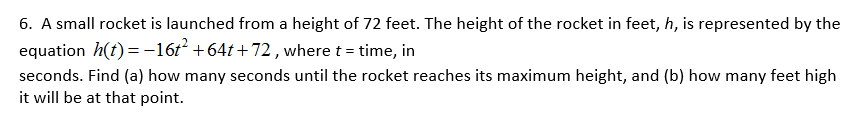 4.